Приложение 5 к договоруот «____» ___________ 20___г. № ___________ТЕХНИЧЕСКОЕ ЗАДАНИЕПредмет: Поставка и установка модульного контрольно-пропускного пункта с системой управления доступом в филиале СОО ДОЛ «Звонкие голоса» ГАУ СО МО «Социально-оздоровительный центр «Лесная поляна».Место поставки: Социально-оздоровительное отделение детский оздоровительный лагерь «Звонкие голоса», по адресу: Московская область, Клинский район, поселок Чайковского, д.10, Источник финансирования:Целевые средства.Краткая характеристика: Поставка и установка модульного контрольно-пропускного пункта с системой управления доступом. Виды и количество поставляемого товара:Поставщик должен поставить товар в количестве 1 модульное здание (КПП с СКУД, ед. измерения штука), согласно заявке Заказчика Сроки поставки с установкой: с момента подписания договора в течении 10 дней.Гарантийный срок на Товар составляет 1 (один) год с момента подписания ТОРГ-12.Выполнение установочных работ: Условия поставки: Поставка, разгрузка и установка, монтаж товара осуществляется силами Поставщика и за счет Поставщика. Поставка товара осуществляется по предварительной заявке Заказчика. Дата и время поставки должны быть заранее согласованы с Заказчиком. Время работы Заказчика: с понедельника по четверг – с 9.00 часов до 16.30 часов, в пятницу – с 09.00 часов до 16.00 часов. Доставка осуществляется после предварительного уведомления Заказчика (согласования с Заказчиком) по телефону 8 (495) 992-38-10 о предстоящей доставке Товара. В Цену Договора включены стоимость поставки, установки, монтажа, упаковки, погрузочно-разгрузочные, транспортные расходы, расходы по уборке и вывозу упаковочного материала, таможенному оформлению и страхованию товара и иные расходы, связанные с поставкой товара.Требования к упаковке: Товар должен быть поставлен в упаковке, обеспечивающей защиту товара от повреждения или порчи во время транспортировки и хранения. Упаковка товара должна отвечать требованиям безопасности жизни, здоровья и охраны окружающей среды, иметь необходимые маркировки, наклейки, пломбы, а также давать возможность определить количество содержащегося в ней товара (опись, упаковочные ярлыки или листы). Требования к отгрузке: Поставка товара производится силами и за счет Поставщика. Упаковка должна гарантировать сохранность изделий при транспортировке. Характеристики поставляемого товара:3D ЭСКИЗ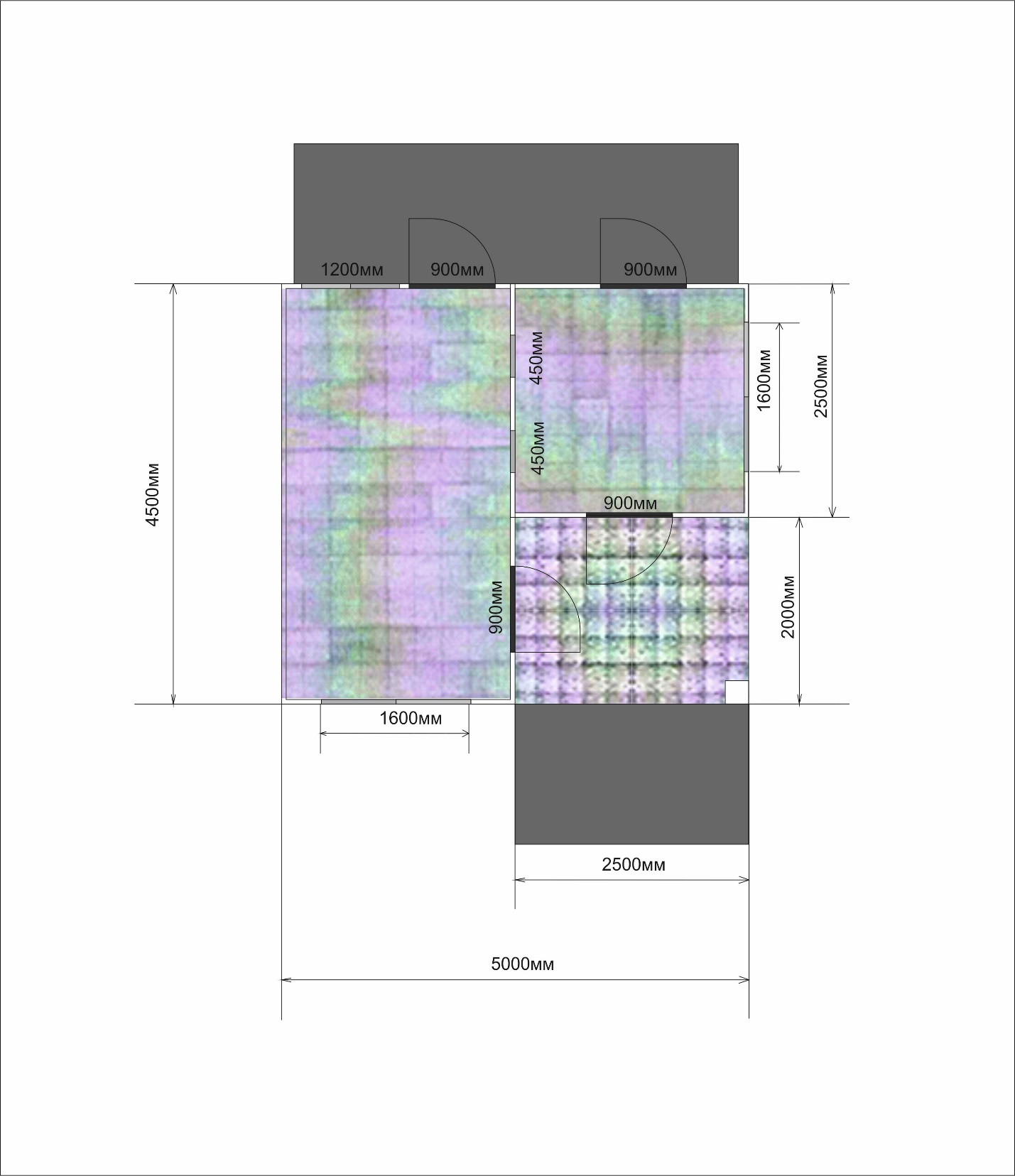 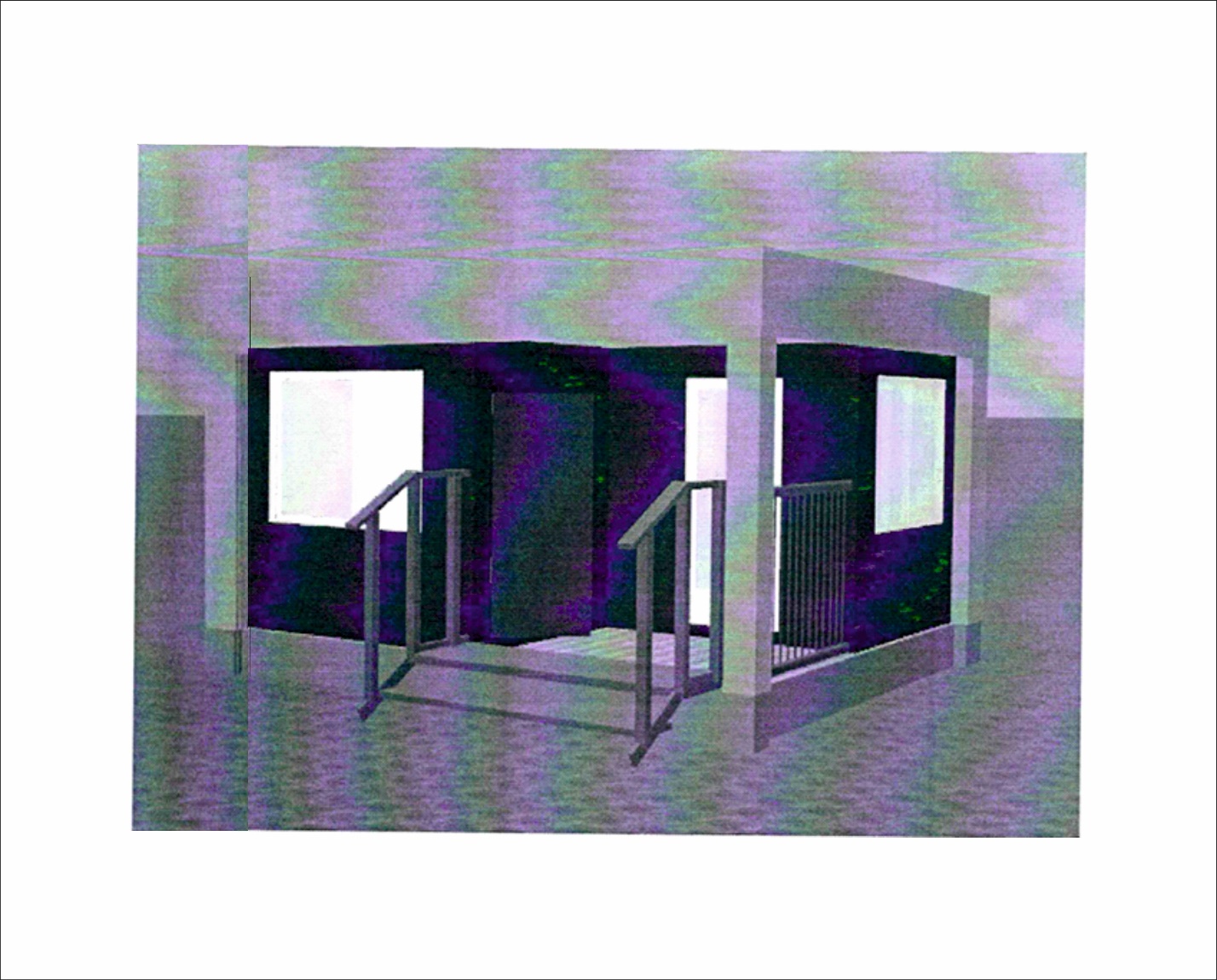 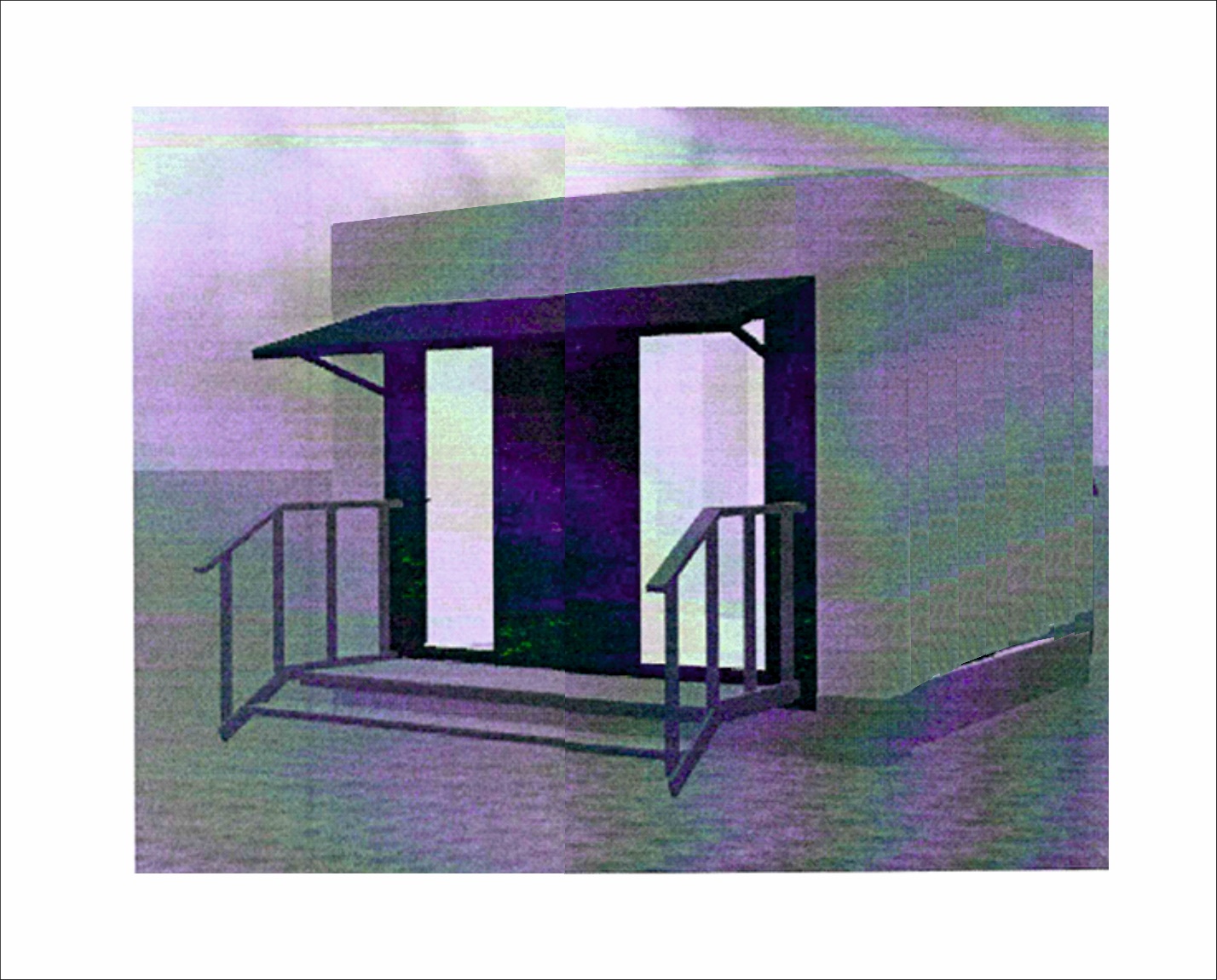 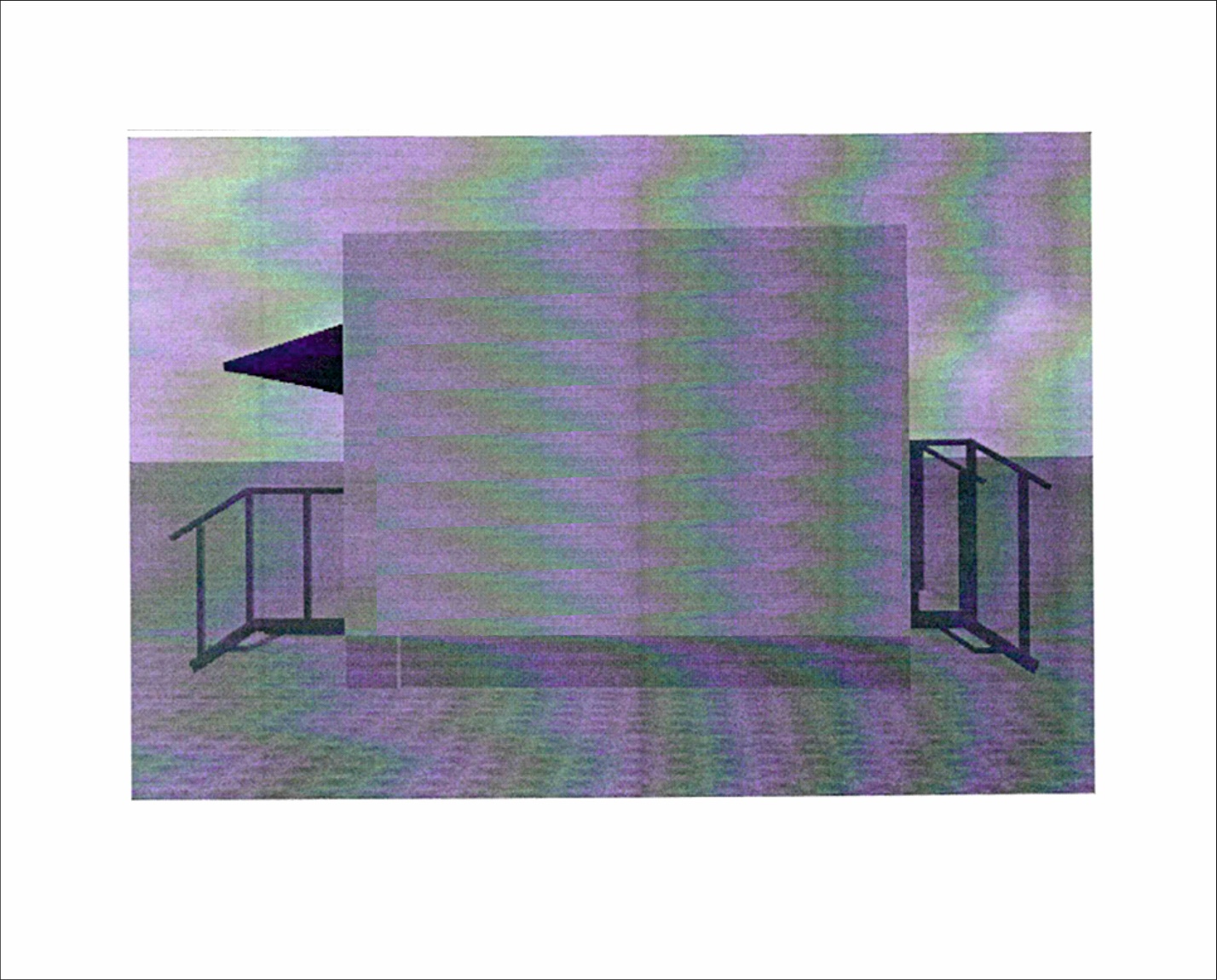 Заказчик:	Поставщик:ДиректорГАУ СО МО			«Социально-оздоровительный центр	/	/«Лесная поляна»	_/Д. В.	«	»	20 г.Еремейцев/«	»	20 г№Наименование работЕденица измеренияКоличество1Демонтаж металлических ворот		м212,392Демонтаж металлических столбовшт23Демонтаж ограждения из бетонных панелейм26,254Разборка покрытия кровли из профнастилам2-5Разборка обрешетки из досокм2-6Разборка стропилм2-7Разборка подшивки карниза из вагонким2-8Демонтаж светильниковшт19Разборка подшивки потолков из дер. Вагонким212,4210Демонтаж дверных блоковшт211Разборка плинтусов деревянныхм/п13,612Разборка покрытия полов из линолеумам212,4213Разборка основания полов из фанерым212,4214Разборка основания полов из досокм212,4215Разборка лагм212,4216Разборка деревянных стен обшитых вагонкойм27,0217Демонтаж оконного блока остеклениям23,6418Разборка кирпичных стенм32,66519Разборка грунта по фундамент воротм31,1220Установка металлической рамы (в стоимости монтажа ворот)-21Установка бетонного фундаментам31,1222Установка металлических столбов для арки из труб 80х80 толщиной стенок 4ммм/п1123Монтаж металлоконструкций арки из прямоугольных труб сечением 50х50м/п11,824Монтаж металлоконструкций арки из прямоугольных труб сечением 50х30м/п3,625Разработка грунта для установки КППМ3326Песчаная подготовка 2,5х4х0,1=1м3М3127Бетонное основание для установки КППМ3228Монтаж КПП со стоимостью конструкции29Электромонтажные работы1Каркас  Металлический стальной высокопрочный, прямоугольный из профилей заводского исполнения. Является основным несущим элементом. Нижний и верхний периметр из швеллера не менее 120х50мм, потолочная лага и стойки усиления – швеллер, угловые стройки – угол не менее 90мм г/к; металлоконструкции обработаны грунтом + эмаль высококачественная  в 2  слоя. Соединения рам со стойками сварные. Жесткость каркаса в целом обеспечивается системой распорок, вертикальных и горизонтальных связей. Блок – контейнер имеет устройства (ушки), обеспечивающие безопасную и надежную перевозку и крепление на транспортных средствах.2Кровля  Крыша двухскатная (скат – 150мм), цельносварная – сталь листовая х\к 1,2мм (стыки проварены сплошным швом, снаружи окрашена). Потолочные лаги и деревянная обрешетка из бруса 40*100 естественной влажности. В качестве утеплителя используется минеральная плита на синтетическом связующем 100 мм URSA. Для гидроизоляции используется изоспан Д, для пароизоляции – 3мм тепофол. 3ПолЧерновая доска 25мм, в качестве утеплителя используется минеральная плита на синтетическом связующем 100 мм URSA. толщина 100  мм. Плотность 120-160кг/м3, пароизоляция, лаги 100*40, доска  25 мм, ДСП 16 мм,  линолеум полукоммерческий, плинтуса ПВХ.3Вх.козырекВыполнен из профильной трубы 25*25*1,5 мм, обшит металлическим гладким листом, толщиной 0,5мм, либо кровельным листом с полимерным покрытием 0,5мм. (RAL- согласовывается с Заказчиком)- 4800*1400мм – 1 комплект4Водосточная системаRAL согласовывается с ЗаказчикомКоличество – 2 комплекта5Фриз (декоративная рамка под рекламу)По Р изделия, выполнена из профильной трубы 25*25*1,5 мм, обшита алюминиевым композитными листом, толщиной 4мм. (согласовывается с Заказчиком), высота 600 мм Выступ фриза относительно крыши не более 16 см6Утепление  Пол, стены и потолок   В качестве утеплителя используется минеральная плита на синтетическом связующем 100 мм URSA. толщина 100 мм. Снаружи и изнутри утеплителя использовать ветровлагозащитную пленку не менее 70мкр.7Внешняя отделкаСтеновые прогоны выполнены из деревянного бруса 100*40, стоек 100*40мм естественной влажности. Обшивка ОСП 9мм с зашивкой алюминиевыми композитными кассетами, толщиной 4мм  (согласовывается с Заказчиком). В качестве утеплителя используется минеральная плита на синтетическом связующем 100 мм URSA.Для гидроизоляции используется изоспан Д, для пароизоляции – 3мм тепофол.Декоративные углы-колонны выполнены из алюминиевого композитного материала, толщиной 4мм – 4комплекта (согласовывается с Заказчиком)8Внутренняя отделка Стены - МДФ панели светлых тоновПотолок – ПВХ панели (белый глянец)В отсеке установки турникета – стены выполнены из  профилированного листа с8 с цветным полимерным покрытием.  ( RAL согласовывается с Заказчиком).9Перегородка межкомнатнаяВыполнена из деревянного бруса 100*40, стоек 100*40мм естественной влажности.  В качестве утеплителя используется минеральная плита на синтетическом связующем 100 мм URSA.Отделка стен -  МДФ панели светлых тонов.10Окна ПВХ (ОК) 1600*1300 мм (2 ед. / поворотного открывания со стороны проходной зоны). Около СКУД – с открывающейся дверцей;1700*1300 мм в комнате охране из 2 створок (поворотно откидные 1230*1300 мм в комнате охраны из 2 створок (поворотно откидные)11Двери входные 900*2100мм (ш.в.) – металлическая, утепленная с врезным замком, глазком, доводчиком нажимной ручкой – 2 штуки, место установки - (комната охраны)900*2100мм (ш.в.)  на алюминиевом профиле, утепленные   с врезным замком, глазком, доводчиком нажимной ручкой – 2 штуки 12ВентиляцияЕстественная, через  вентиляционную решетку.Вентиляционные решетки со стороны фронтонов по 1  штуке.13Электрика (предварительно)Электричество в здание будет подаваться через Евроввод.Светильники светодиодный   595*595 в основных  помещениях , Прожектора: 8 ед по 30 Вт;Электропроводка: предварительно- ПГУнП  3*1,5, 3*2,5 мм в кабель каналах, Щит АО, автоматы 16А, 25А (количество необходимых автоматов к установке: - на конвектора: 1 ед;- на тепловые завесы (вкл/выкл на каждую);- осветительная нагрузка:  вкл/выкл расположить в комнате охраны [внутреннее освещение – 1 автомат / внешнее на 4 прожектора – 1ед, выкл-вкл на каждый прожектор отдельно];- 1 ед- резервный;- 1 ед-на турникет;- 1 автомат на 5-ь двойных и 3 одинарных розетки. Количество розеток: 5 ед. двойных + 3 ед. одиночных. (для комнаты охраны).14Отопительные приборыЭлектрические конвектора с терморегулятором, мощностью 1,5 кВт – 4 штуки Тепловые завесы, мощностью 3 кВт  – 2 штуки15ЦокольВыполнен из профильной трубы, отделан гладким окрашенным листом RAL  согласовывается с Заказчиком.16Входная площадка На металлическом каркасе из профильной трубы, ступени выполнены из рифленого листа, покрытие площадки  – рифленый лист, толщиной 3мм- 4800*1800мм – 1 комплект- 1800*1100мм – 1 комплект17Дополнительно17.1) Турникет эл/мех PERCo-TTR-07.1G или эквивалент с автоматическимипланками Антипаника для эксплуатации в закрытыхпомещениях. Стойка – сталь, покрытие «муар», темно-серыйцвет с эффектом слюды. Стойка с автоматическими планкамиАнтипаника, со встроенным блоком управления, пультуправления. LRS-100-12 Блок питания стабилизированный 12В; 8,5А или эквивалентстепень защиты IP20 с монтажом;17.2) Перила: согласно рисунка;17.3) Фундаментное основание: строительные блоки, установленные в основание изделия